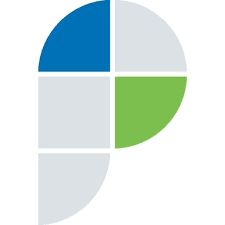 ПРЕСС-РЕЛИЗУПРОЩЕНА ПРОЦЕДУРА РЕГИСТРАЦИИ ЛИНЕЙНЫХ ОБЪЕКТОВПрезидент России Владимир Путин подписал Федеральный закон № 275-ФЗ «О внесении изменений в Градостроительный кодекс Российской Федерации и отдельные законодательные акты Российской Федерации».«Закон направлен на снижение административных барьеров для бизнеса на рынке недвижимости и призван упростить процедуру кадастрового учета и регистрации прав линейных объектов (линии электропередачи, связи, трубопроводы, автомобильные дороги, железнодорожные линии и т.д.)», - поясняет руководитель Управления Росреестра по Астраханской области Татьяна Белова.В настоящее время различие проектной и фактической протяженности построенного линейного объекта является препятствием для получения разрешения на ввод такого объекта в эксплуатацию и его оформления. Кроме того, причиной приостановки кадастрового учета и регистрации прав на объект недвижимости (в том числе на линейный объект) может стать несвоевременное или неполное внесение изменений в проектную документацию и различие сведений о характеристиках объекта.Документом установлены допустимые пределы (5 %) отклонения фактической протяженности построенного линейного объекта от проектной – как для целей ввода объекта в эксплуатацию, так и для кадастрового учета и регистрации прав на такие объекты. Это позволит исключить отказы в выдаче разрешений на ввод линейного объекта в эксплуатацию, а также сократить количество приостановлений кадастрового учета и регистрации прав. Кроме того, в законе исключена необходимость приложения проектной документации объекта строительства к техническому плану такого объекта. Закон вступит в силу с 1 сентября этого года. А пункты, касающиеся упрощения процедуры регистрации линейных объектов, – с 11 июля.Материал подготовлен Управлением Росреестра по Астраханской областиКонтакты для СМИ: +7 8512 51 34 70Электронная почта: pressd_30@r30.rosreestr.ruСайт: www.rosreestr.gov.ruМы в одноклассниках: https://ok.ru/group57442898411746Мы в instagram: rosreestr_astrakhan30